                 Profesora: Shlomith Cabezas
	           Curso: 7º básico
                           Lenguaje.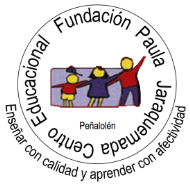 Mitología y relatos de creación.Objetivo: Leer y analizar dos relatos de la creaciónEn esta clase leerás y comprenderás dos mitos para comparar y contrastarlos.Explicación:Cuando lees o escuchas un relato recibes mucha información, por ejemplo, hay personajes, acciones que realizan estos personajes, lugares, etc. Y para poder comprender correctamente lo que lees o escuchas, es importante que puedas organizar la información que aparece. Además, cuando debes comparar la información debes establecer criterios que permitan establecer una relación de similitud o diferencia entre dos o más elementos.¿Y cómo podrías organizar esa información?Una manera efectiva es usar un organizador gráfico que te permita ordenar, clasificar y comparar la información. Los organizadores  que permite lograr este objetivo es el diagrama de Venn y el cuadro comparativo.                                          TEXTO 1                    TEXTO 2                             diferencias              semejanzas    diferenciasPractica Guiada:¿Cómo comparamos dos textos utilizando este organizador gráfico?Tomemos como ejemplo los mitos “El tiempo” y “Popul Vuh” trabajados en la clase anterior. Primero debemos establecer ¿qué tienen en común ambos textos? Y luego preguntarnos por sus diferencias, ¿qué diferencias existen entre los dos textos? 			“El tiempo”                    “Popul Vuh”                                                                         La creación es                                                      Son relatos de    obra de los dioses.                                                     la creación.            No se sabe la                                                    Ambos pertenecen temporalidad del                                                    a la civilización          relato.                                                     Maya.Práctica independiente:1. A continuación para contextualizar la lectura leerás la información de la página 128 de tu texto escolar.2. Lee los mitos “Wanglen, la estrella” páginas 130 a 132 y el mito “La mujer Sol, la mujer Luna” páginas 133 a 134.3.  A partir de la lectura, compara ambos textos utilizando el diagrama de Venn y el cuadro comparativo. Realiza la actividad en tu cuaderno.                          Wanglen, la estrella                      “La mujer Sol, la mujer Luna”“Wanglen, la estrella”“La mujer Sol, la mujer Luna”¿De qué se trata este relato?¿Existe un narrador?¿En qué época se sitúa la historia?¿Cuánto tiempo transcurre dentro del relato?¿Qué acontecimiento genera dolor en la protagonista de cada relato?¿Qué consecuencias tuvieron las acciones de cada protagonista en el relato?